Аннотация к рабочей программе разновозрастной   группе старшего  дошкольного возраста «Звездочка».Рабочая программа разработана в соответствии основными положениями:Федерального уровня:-Федеральным Законом от 29.12.2012 № 273 –ФЗ «Об образовании в Российской Федерации»;-Приказом Министерства образования и науки РФ № 1155 от 17.10.2013 «Об утверждении федерального государственного образовательного стандарта дошкольного образования»;- Постановлением Главного государственного санитарного врача РФ от 28.09.2020 года № 28 «Об утверждении СанПиН 2.4.1.3049-13 «Санитарно-эпидемиологические требования к устройству, содержанию и организации режима работы в дошкольных организациях»;-Приказом Министерства образования и науки Российской Федерации от 31 июля 2020 г. № 373 «Об утверждении Порядка организации и осуществления образовательной деятельности по основным общеобразовательным программам – образовательным программам дошкольного образования»;-Приказом Министерства образования и науки Российской Федерации от 8 апреля 2014 г. № 293 «Об утверждении Порядка приема на обучение по образовательным программам дошкольного образования».Регионального уровня:-Законом ХМАО-Югры «Об образовании в Ханты-Мансийском автономном округе- Югре» от 1 июля 2013 г. № 68-оз;  -Постановлением Правительства ХМАО- Югра, от 13.10.2013 г. № 543-п «Об организации инклюзивного образования лиц с ограниченными возможностями здоровья в ХМАО- Югре»;-Приказом Департамента образования и молодежной политики ХМАО- Югры от 05.02.2014 г. № 112 «О введении в действие федерального государственного образовательного стандарта дошкольного образования, Ханты-Мансийского автономного округа -Югры»;- Письмом Департамента образования и молодежной политики ХМАО- Югры от 25.08.2017 г.  10-Исх- 8443 «О примерном режиме работы общеобразовательных организаций, расположенных на территории автономного округа». Рабочая программа предназначена для организации образовательной деятельности с детьми разновозрастной   группы  старшего дошкольного возраста (дети 5-7 лет) и составлена в соответствии с Федеральным законом «Об образовании в РФ» и ФГОС ДО на основе примерной основной образовательной программы дошкольного образовательного учреждения и с учетом Примерной основной общеобразовательной программы дошкольного образования «От рождения до школы» под ред. Н.Е. Вераксы, Т.С. Комаровой, М.А. Васильевой. – М.Мозаика-Синтез, 2014г.  Рабочая программа   строится с учетом принципа интеграции образовательных областей в соответствии с возрастными возможностями и особенностями воспитанников. определяет содержание и организацию воспитательно-образовательного процесса детей разновозрастной   группы старшего дошкольного возраста и направлена на формирование общей культуры, развитие физических, интеллектуальных и личностных качеств, обеспечивающих социальную успешность, сохранение и укрепление здоровья детей.Рабочая программа включает в себя три раздела: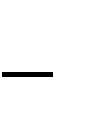 Целевой раздел; Содержательный раздел; Организационный раздел.В целевом разделе в соответствии с ФГОС ДО представлены: пояснительная записка, планируемые результаты освоения Программы (целевые ориентиры). В пояснительной записке раскрыты цели и задачи реализации Программы, принципы и подходы к формированию Программы, характеристика особенностей развития детей от 5 до 7 лет. В содержательном разделе представлены содержание психолого-педагогической работы по освоению детьми разновозрастной   группе старшего дошкольного возраста (от 5 до 7 лет) образовательных областей, особенности взаимодействия педагогического коллектива с семьями воспитанников, интеграция с образовательными областями. Организационный раздел содержит учебно- методическое и информационное обеспечение программы, режим дня, особенности организации, развивающей предметно- пространственной среды, комплексное календарно- тематическое планирование. Цель программы - Проектирование социальных ситуаций развития ребенка 5-7 лет и развивающей предметно-пространственной среды, всестороннее развитие психических и физических качеств в соответствии с возрастными и индивидуальными особенностями, обеспечивающих позитивную социализацию, мотивацию и поддержку индивидуальности детей через общение, игру, познавательно-исследовательскую деятельность и другие формы активности.Задачи программы –1.Охрана и укрепление физического и психического здоровья детей, в том числе их эмоционального благополучия;2.обеспечение равных возможностей для полноценного развития каждого ребенка в   период дошкольного детства независимо от места проживания, пола, нации, языка, социального статуса;3.создание благоприятных условий развития детей 3-5 лет в соответствии с их возрастными и индивидуальными особенностями, развитие способностей и творческого потенциала каждого ребенка как субъекта отношений с другими детьми, взрослыми и миром;4.объединение обучения и воспитания в целостный образовательный процесс на основе духовно-нравственных и социокультурных ценностей, принятых в обществе правил и норм поведения в интересах человека, семьи, общества;5.формирование общей культуры личности детей, развитие их социальных, нравственных, эстетических, интеллектуальных, физических качеств, инициативности, самостоятельности и ответственности ребенка, формирование предпосылок учебной деятельности;6. формирование социокультурной среды, соответствующей возрастным и индивиду альным особенностям детей;7.обеспечение психолого-педагогической поддержки семьи и повышение компетентности родителей (законных представителей) в вопросах развития и образования, охраны и укрепления здоровья детей;8.обеспечение преемственности целей, задач и содержания дошкольного общего и начального общего образования.Принципы и подходы к формированию рабочей программы –1.Принципы развивающего образования, целью которого является развитие ребенка;2.Сочетание принципов научной обоснованности и практической применимости;3.Соответствие критериям полноты, необходимости и достаточности;4.Обеспечение единства воспитательных, развивающих и обучающих целей и задач процесса образования детей дошкольного возраста, в ходе реализации которых формируются такие качества, которые являются ключевыми в развитии дошкольников;5.Принцип интеграции образовательных областей в соответствии с возрастными возможностями и особенностями детей;6.Принцип комплексно–тематического построения образовательного процесса;7.Решение программных образовательных задач в совместной деятельности дошкольников не только в рамках непосредственно образовательной деятельности, но и при проведении режимных моментов в соответствии со спецификой дошкольного образования;8.Построение образовательного процесса на адекватных возрасту формах работы с детьми. Основной формой работы с дошкольниками и ведущим видом деятельности является игра;9.Принцип преемственности между всеми возрастными дошкольными группами.Содержание программы обеспечивает воспитание, обучение и развитие детей в возрасте 5 – 7 лет в соответствии с их возрастными особенностями. Содержание включает совокупность образовательных областей, которые обеспечивают разностороннее развитие детей с учетом их возрастных и индивидуальных особенностей по основным направлениям – физическому, социально-коммуникативному, познавательному, речевому и художественно-эстетическому.Основная образовательная деятельность осуществляется через групповую, подгрупповую, индивидуальную форму организации детей при этом используются следующие формы работы: беседа, игра, педагогические ситуации, экспериментирование и др. формы работы.Реализация цели осуществляется в процессе разнообразных видов деятельности:1.Образовательная деятельность, осуществляемая в процессе организации различных видов детской деятельности (игровой, коммуникативной, трудовой, познавательно-исследовательской, продуктивной, чтения).     2.Образовательная деятельность, осуществляемая в ходе режимных моментов;     3.Образовательная деятельность осуществляется в процессе в совместной деятельности педагога и детей: игровой, коммуникативной, трудовой, познавательно- исследовательской, продуктивной, музыкально-художественной, чтения.4.Организованная образовательная деятельность осуществляется через групповую, подгрупповую, индивидуальную форму организации детей при этом используются следующие формы работы: беседа, игра, педагогические ситуации, экспериментирование и др. формы работы.      5.Взаимодействие с семьями детей по реализации рабочей программы.      Реализуется тесное взаимодействие с семьями воспитанников.Таким образом, решение программных задач осуществляется в совместной деятельности взрослых и детей и самостоятельной деятельности детей не только в рамках организационно - образовательной деятельности, но и при проведении режимных моментов в соответствии со спецификой дошкольного образования.Содержание рабочей программы включает совокупность образовательных областей, которые обеспечивают разностороннее развитие детей с учетом их возрастных и индивидуальных особенностей по основным направлениям – физическому, социально- личностному, познавательно-речевому и художественно-эстетическому.Срок реализации рабочей программы 1 год.